«ΑΝΑΔΕΙΞΗ ΑΡΧΑΙΟΛΟΓΙΚΟΥ ΧΩΡΟΥ ΚΑΒΕΙΡΙΟΥ ΛΗΜΝΟΥ» Το έργο «ΑΝΑΔΕΙΞΗ ΑΡΧΑΙΟΛΟΓΙΚΟΥ ΧΩΡΟΥ ΚΑΒΕΙΡΙΟΥ ΛΗΜΝΟΥ» εντάχθηκε στο Επιχειρησιακό Πρόγραμμα «Βόρειο Αιγαίο 2014-2020» με προϋπολογισμό 1.638.400,00 €, χρηματοδότηση από το Ευρωπαϊκό Ταμείο Περιφερειακής Ανάπτυξης και δικαιούχο την Εφορεία Αρχαιοτήτων Λέσβου.Το Ιερό των Καβείρων, στην βορειοανατολική Λήμνο, ένας από τους σημαντικότερους αρχαιολογικούς χώρους, ανασκάφηκε από την Ιταλική Αρχαιολογική Σχολή μεταξύ των ετών 1937-1991. Υπαγόταν διοικητικά στην Ηφαιστία που ήταν το κέντρο λατρείας του Ηφαίστου και η κυριότερη πόλη του νησιού. Το ιερό, το οποίο γνώρισε την μεγαλύτερή του ακμή τον 3ο αιώνα π.Χ., αναπτυσσόταν σε δύο πλατώματα και έχει τρεις οικοδομικές φάσεις, την αρχαϊκή, την ελληνιστική και την υστερορωμαiκή. Τα κτήρια του βρίσκονται σε δύο μικρά άνδηρα, διαμορφωμένα στην πλαγιά του χαμηλού λόφου που κατεβαίνει απότομα στη θάλασσα σχηματίζοντας το ακρωτήριο «Χλόη». Από την μεριά της ξηράς, ο περίβολος του ιερού διατρέχει την κορυφογραμμή, ενώ από τη μεριά της θάλασσας, ο χώρος προστατεύεται από ισχυρά αναλήμματα.Η Εφορεία Αρχαιοτήτων Λέσβου βασιζόμενη σε εγκεκριμένες μελέτες θα υλοποιήσει εργασίες αποκατάστασης, συντήρησης και ανάδειξης των αρχαίων κτιριακών καταλοίπων και θα δημιουργηθούν διαδρομές περιήγησης και χώροι στάσης με υπαίθριο χώρο εκδηλώσεων για την ανάδειξη συνολικά του χώρου. Στο πλαίσιο του έργου θα γίνει προμήθεια προμήθεια ηλεκτρικού αμαξιδίου, πινακίδα αφής, και εκτύπωση φυλλαδίων BRAIILLE για την διευκόλυνση των ΑΜΕΑ. Επίσης  θα εκπονηθεί Αρχαιολογικός οδηγός και ενημερωτικά φυλλάδια και θα υπάρχει ηχητική ξενάγηση του χώρου. Τέλος θα δημιουργηθούν εκπαιδευτικά προγράμματα και θα υλοποιηθεί επιστημονικό συνέδριο.Με τις ανωτέρω εργασίες θα αναβαθμιστεί το μνημείο και θα καταστεί αναγνώσιμο και κατανοητό στο ευρύ κοινό. Οι υποδομές για ΑμεΑ θα καταστήσουν για πρώτη φορά τον χώρο επισκέψιμο από άτομα με ειδικές ανάγκες. Εκπαιδευτικά προγράμματα, ηχητικές ξεναγήσεις και εποπτικό υλικό θα βοηθήσουν την αξιοποίηση του χώρου και την προβολή του στους επισκέπτες. Μετά την ολοκλήρωση του έργου, ο χώρος θα είναι επισκέψιμος και ανοιχτός στο ευρύ κοινό.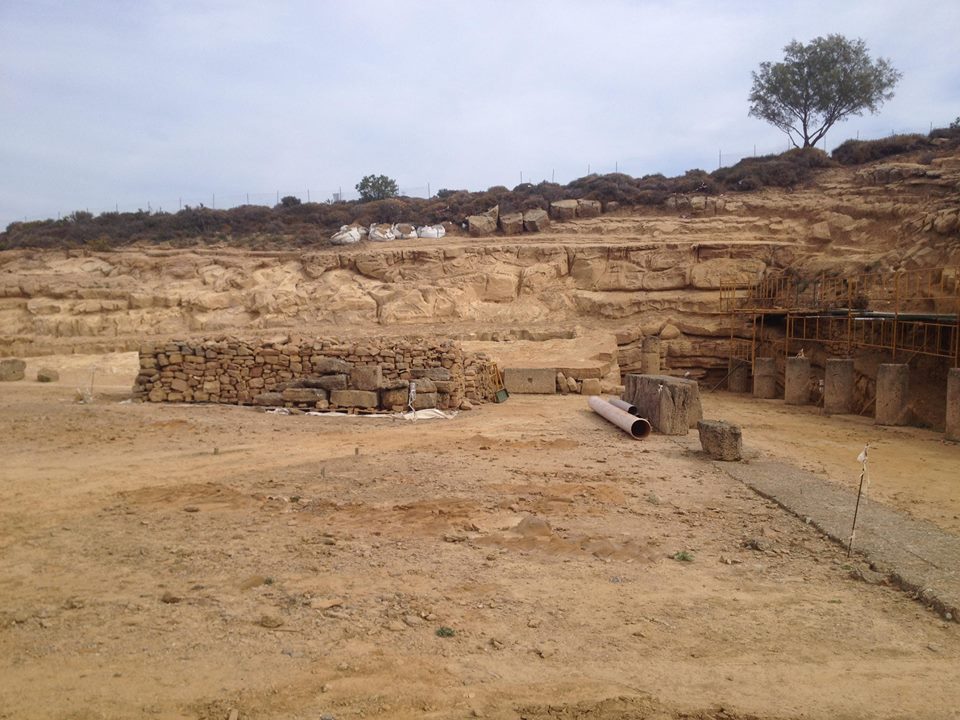 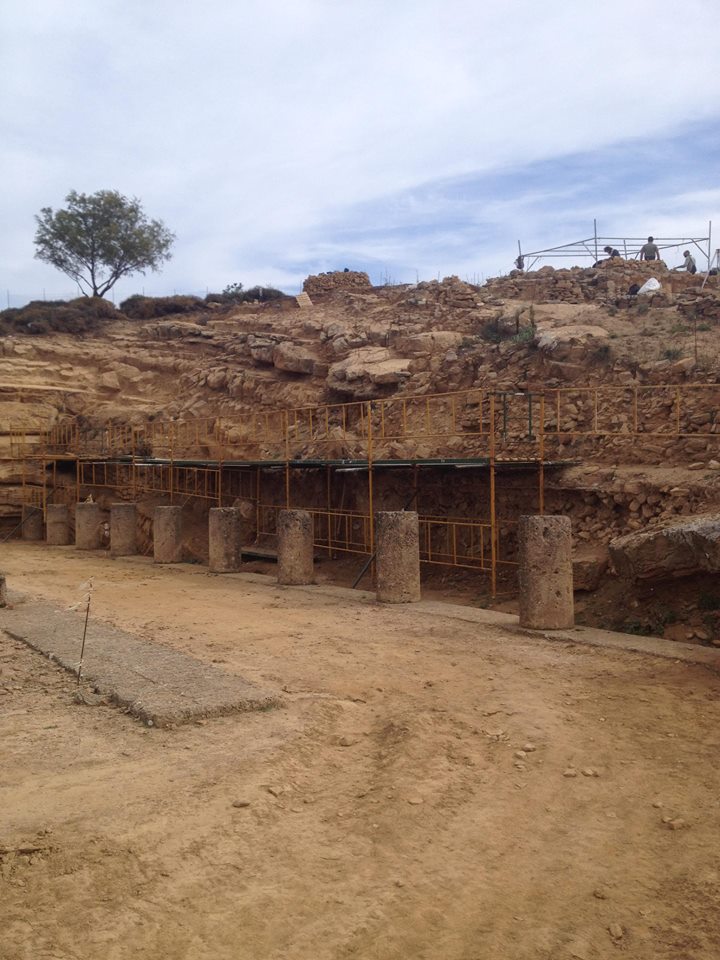 